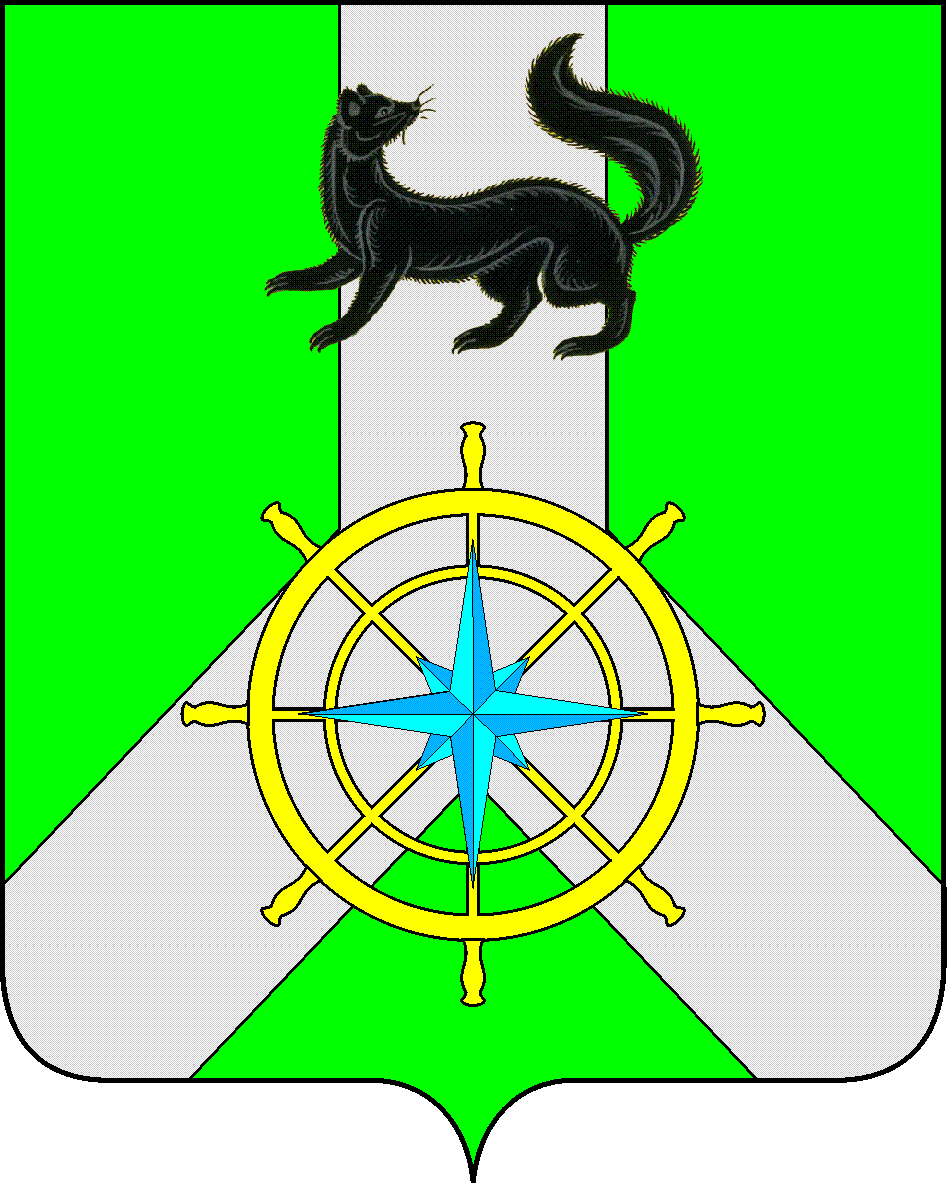 Р О С С И Й С К А Я  Ф Е Д Е Р А Ц И ЯИ Р К У Т С К А Я  О Б Л А С Т ЬК И Р Е Н С К И Й   М У Н И Ц И П А Л Ь Н Ы Й   Р А Й О НД У М А РЕШЕНИЕ № 416/628 августа 2019 г.									 г. КиренскВ связи с изменениями действующего законодательства, руководствуясь статьей  47.2 Бюджетного кодекса Российской Федерации, статьей 48 Федерального закона от 6 октября 2003 г. № 131-ФЗ "Об общих принципах организации местного самоуправления в Российской Федерации", ст. 39,54,55 Устава муниципального образования Киренский район,ДУМА РЕШИЛА:Отменить решение Думы Киренского муниципального района от 11.02.2011г. № 169/5 «Об утверждении порядка признания безнадежной к взысканию и списания задолженности перед бюджетом Киренского района по неналоговым видам доходов и средствам, выданным на возвратной основе, пеням, штрафам и процентам».Решение подлежит официальному опубликованию в газете «Ленские зори» и размещению на официальном сайте администрации Киренского муниципального района www.kirenskrn.irkobl.ru в разделе «Дума Киренского района».Решение вступает в силу после официального опубликования (обнародования).МэрКиренского муниципального района					К.В. СвистелинПредседатель ДумыКиренского муниципального района					Д.М.ТкаченкоОб отмене решения Думы Киренского муниципального района от 11.02.2011г. № 169/5 «Об утверждении порядка признания  безнадежной к взысканию и списания задолженности перед бюджетом Киренского района по неналоговым видам доходов и средствам, выданным на возвратной основе, пеням, штрафам и процентам»